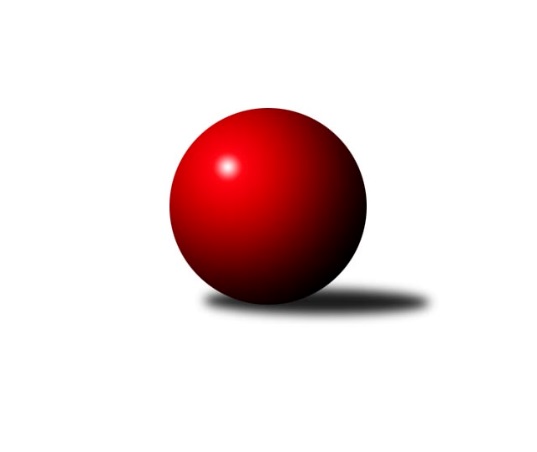 Č.11Ročník 2023/2024	16.7.2024 Mistrovství Prahy 2 2023/2024Statistika 11. kolaTabulka družstev:		družstvo	záp	výh	rem	proh	skore	sety	průměr	body	plné	dorážka	chyby	1.	TJ Kobylisy C	9	6	1	2	46.0 : 26.0 	(64.5 : 43.5)	2342	13	1666	676	59.9	2.	TJ Vršovice B	10	6	1	3	48.0 : 32.0 	(70.5 : 49.5)	2325	13	1649	677	64.1	3.	TJ Kobylisy D	10	6	0	4	45.0 : 35.0 	(64.0 : 56.0)	2314	12	1644	670	58.7	4.	TJ Radlice B	9	5	0	4	39.5 : 32.5 	(54.5 : 53.5)	2393	10	1683	711	54.2	5.	KK Slavia B	9	4	2	3	38.0 : 34.0 	(53.5 : 54.5)	2403	10	1695	708	60.2	6.	TJ Rudná C	9	4	1	4	34.0 : 38.0 	(47.5 : 60.5)	2347	9	1667	679	58.1	7.	KK Slavoj D	8	4	0	4	32.0 : 32.0 	(47.5 : 48.5)	2349	8	1654	695	56.5	8.	TJ Rudná B	8	4	0	4	31.5 : 32.5 	(48.5 : 47.5)	2407	8	1707	701	59.5	9.	TJ Astra Zahradní Město B	8	4	0	4	31.5 : 32.5 	(47.5 : 48.5)	2353	8	1660	693	58.8	10.	TJ Radlice C	8	3	1	4	25.5 : 38.5 	(44.5 : 51.5)	2305	7	1662	642	68	11.	KK Konstruktiva D	8	3	0	5	30.0 : 34.0 	(44.5 : 51.5)	2375	6	1679	696	63.4	12.	KK Velké Popovice	10	3	0	7	31.5 : 48.5 	(55.5 : 64.5)	2375	6	1691	684	63.2	13.	SK Meteor D	8	2	0	6	23.5 : 40.5 	(41.5 : 54.5)	2338	4	1676	662	60.6Tabulka doma:		družstvo	záp	výh	rem	proh	skore	sety	průměr	body	maximum	minimum	1.	TJ Kobylisy D	5	5	0	0	30.0 : 10.0 	(40.0 : 20.0)	2288	10	2336	2258	2.	TJ Rudná C	7	4	1	2	30.0 : 26.0 	(40.0 : 44.0)	2454	9	2544	2321	3.	TJ Vršovice B	5	4	0	1	30.0 : 10.0 	(41.5 : 18.5)	2350	8	2462	2284	4.	TJ Kobylisy C	5	4	0	1	28.0 : 12.0 	(39.0 : 21.0)	2248	8	2291	2226	5.	TJ Rudná B	4	3	0	1	19.0 : 13.0 	(27.0 : 21.0)	2493	6	2550	2373	6.	KK Slavoj D	5	3	0	2	24.0 : 16.0 	(36.5 : 23.5)	2574	6	2635	2522	7.	TJ Radlice C	5	2	1	2	18.5 : 21.5 	(33.5 : 26.5)	2327	5	2397	2210	8.	KK Velké Popovice	4	2	0	2	18.5 : 13.5 	(28.5 : 19.5)	2574	4	2643	2501	9.	TJ Radlice B	4	2	0	2	18.5 : 13.5 	(27.0 : 21.0)	2344	4	2423	2291	10.	KK Slavia B	3	1	1	1	15.0 : 9.0 	(22.0 : 14.0)	2324	3	2419	2258	11.	KK Konstruktiva D	3	1	0	2	12.0 : 12.0 	(16.0 : 20.0)	2419	2	2484	2363	12.	TJ Astra Zahradní Město B	3	1	0	2	9.0 : 15.0 	(16.5 : 19.5)	2342	2	2379	2297	13.	SK Meteor D	4	1	0	3	14.0 : 18.0 	(26.0 : 22.0)	2458	2	2541	2406Tabulka venku:		družstvo	záp	výh	rem	proh	skore	sety	průměr	body	maximum	minimum	1.	KK Slavia B	6	3	1	2	23.0 : 25.0 	(31.5 : 40.5)	2416	7	2582	2145	2.	TJ Astra Zahradní Město B	5	3	0	2	22.5 : 17.5 	(31.0 : 29.0)	2355	6	2438	2287	3.	TJ Radlice B	5	3	0	2	21.0 : 19.0 	(27.5 : 32.5)	2403	6	2643	2072	4.	TJ Kobylisy C	4	2	1	1	18.0 : 14.0 	(25.5 : 22.5)	2366	5	2479	2280	5.	TJ Vršovice B	5	2	1	2	18.0 : 22.0 	(29.0 : 31.0)	2320	5	2434	2212	6.	KK Konstruktiva D	5	2	0	3	18.0 : 22.0 	(28.5 : 31.5)	2364	4	2444	2199	7.	KK Slavoj D	3	1	0	2	8.0 : 16.0 	(11.0 : 25.0)	2274	2	2388	2073	8.	TJ Radlice C	3	1	0	2	7.0 : 17.0 	(11.0 : 25.0)	2297	2	2508	2121	9.	TJ Rudná B	4	1	0	3	12.5 : 19.5 	(21.5 : 26.5)	2386	2	2471	2186	10.	SK Meteor D	4	1	0	3	9.5 : 22.5 	(15.5 : 32.5)	2298	2	2502	2097	11.	TJ Kobylisy D	5	1	0	4	15.0 : 25.0 	(24.0 : 36.0)	2309	2	2440	2198	12.	KK Velké Popovice	6	1	0	5	13.0 : 35.0 	(27.0 : 45.0)	2335	2	2483	2063	13.	TJ Rudná C	2	0	0	2	4.0 : 12.0 	(7.5 : 16.5)	2354	0	2470	2237Tabulka podzimní části:		družstvo	záp	výh	rem	proh	skore	sety	průměr	body	doma	venku	1.	TJ Kobylisy C	9	6	1	2	46.0 : 26.0 	(64.5 : 43.5)	2342	13 	4 	0 	1 	2 	1 	1	2.	TJ Vršovice B	10	6	1	3	48.0 : 32.0 	(70.5 : 49.5)	2325	13 	4 	0 	1 	2 	1 	2	3.	TJ Kobylisy D	10	6	0	4	45.0 : 35.0 	(64.0 : 56.0)	2314	12 	5 	0 	0 	1 	0 	4	4.	TJ Radlice B	9	5	0	4	39.5 : 32.5 	(54.5 : 53.5)	2393	10 	2 	0 	2 	3 	0 	2	5.	KK Slavia B	9	4	2	3	38.0 : 34.0 	(53.5 : 54.5)	2403	10 	1 	1 	1 	3 	1 	2	6.	TJ Rudná C	9	4	1	4	34.0 : 38.0 	(47.5 : 60.5)	2347	9 	4 	1 	2 	0 	0 	2	7.	KK Slavoj D	8	4	0	4	32.0 : 32.0 	(47.5 : 48.5)	2349	8 	3 	0 	2 	1 	0 	2	8.	TJ Rudná B	8	4	0	4	31.5 : 32.5 	(48.5 : 47.5)	2407	8 	3 	0 	1 	1 	0 	3	9.	TJ Astra Zahradní Město B	8	4	0	4	31.5 : 32.5 	(47.5 : 48.5)	2353	8 	1 	0 	2 	3 	0 	2	10.	TJ Radlice C	8	3	1	4	25.5 : 38.5 	(44.5 : 51.5)	2305	7 	2 	1 	2 	1 	0 	2	11.	KK Konstruktiva D	8	3	0	5	30.0 : 34.0 	(44.5 : 51.5)	2375	6 	1 	0 	2 	2 	0 	3	12.	KK Velké Popovice	10	3	0	7	31.5 : 48.5 	(55.5 : 64.5)	2375	6 	2 	0 	2 	1 	0 	5	13.	SK Meteor D	8	2	0	6	23.5 : 40.5 	(41.5 : 54.5)	2338	4 	1 	0 	3 	1 	0 	3Tabulka jarní části:		družstvo	záp	výh	rem	proh	skore	sety	průměr	body	doma	venku	1.	KK Velké Popovice	0	0	0	0	0.0 : 0.0 	(0.0 : 0.0)	0	0 	0 	0 	0 	0 	0 	0 	2.	TJ Rudná C	0	0	0	0	0.0 : 0.0 	(0.0 : 0.0)	0	0 	0 	0 	0 	0 	0 	0 	3.	TJ Radlice B	0	0	0	0	0.0 : 0.0 	(0.0 : 0.0)	0	0 	0 	0 	0 	0 	0 	0 	4.	TJ Radlice C	0	0	0	0	0.0 : 0.0 	(0.0 : 0.0)	0	0 	0 	0 	0 	0 	0 	0 	5.	TJ Kobylisy D	0	0	0	0	0.0 : 0.0 	(0.0 : 0.0)	0	0 	0 	0 	0 	0 	0 	0 	6.	SK Meteor D	0	0	0	0	0.0 : 0.0 	(0.0 : 0.0)	0	0 	0 	0 	0 	0 	0 	0 	7.	TJ Vršovice B	0	0	0	0	0.0 : 0.0 	(0.0 : 0.0)	0	0 	0 	0 	0 	0 	0 	0 	8.	KK Konstruktiva D	0	0	0	0	0.0 : 0.0 	(0.0 : 0.0)	0	0 	0 	0 	0 	0 	0 	0 	9.	KK Slavoj D	0	0	0	0	0.0 : 0.0 	(0.0 : 0.0)	0	0 	0 	0 	0 	0 	0 	0 	10.	TJ Astra Zahradní Město B	0	0	0	0	0.0 : 0.0 	(0.0 : 0.0)	0	0 	0 	0 	0 	0 	0 	0 	11.	TJ Kobylisy C	0	0	0	0	0.0 : 0.0 	(0.0 : 0.0)	0	0 	0 	0 	0 	0 	0 	0 	12.	TJ Rudná B	0	0	0	0	0.0 : 0.0 	(0.0 : 0.0)	0	0 	0 	0 	0 	0 	0 	0 	13.	KK Slavia B	0	0	0	0	0.0 : 0.0 	(0.0 : 0.0)	0	0 	0 	0 	0 	0 	0 	0 Zisk bodů pro družstvo:		jméno hráče	družstvo	body	zápasy	v %	dílčí body	sety	v %	1.	Jana Cermanová 	TJ Kobylisy D 	8.5	/	10	(85%)	16	/	20	(80%)	2.	Vojtěch Vojtíšek 	TJ Kobylisy C 	8	/	8	(100%)	15	/	16	(94%)	3.	Vladimír Strnad 	TJ Vršovice B 	8	/	10	(80%)	16	/	20	(80%)	4.	Ladislav Musil 	KK Velké Popovice 	8	/	10	(80%)	16	/	20	(80%)	5.	Miroslav Bohuslav 	TJ Kobylisy D 	7.5	/	10	(75%)	14	/	20	(70%)	6.	Lukáš Lehner 	TJ Radlice B 	7	/	7	(100%)	10	/	14	(71%)	7.	Radovan Šimůnek 	TJ Astra Zahradní Město B 	7	/	8	(88%)	14	/	16	(88%)	8.	Marián Kováč 	TJ Kobylisy C 	7	/	8	(88%)	11	/	16	(69%)	9.	Michal Kocan 	KK Slavia B 	7	/	9	(78%)	13.5	/	18	(75%)	10.	Luboš Polák 	TJ Vršovice B 	7	/	9	(78%)	12	/	18	(67%)	11.	Radek Lehner 	TJ Radlice B 	6.5	/	8	(81%)	9.5	/	16	(59%)	12.	Josef Kocan 	KK Slavia B 	6	/	8	(75%)	12	/	16	(75%)	13.	Jiří Mrzílek 	KK Velké Popovice 	6	/	8	(75%)	12	/	16	(75%)	14.	Stanislav Březina ml.	TJ Kobylisy D 	6	/	8	(75%)	11	/	16	(69%)	15.	Jaroslav Pleticha ml.	KK Konstruktiva D 	6	/	8	(75%)	10.5	/	16	(66%)	16.	Vojtěch Kostelecký 	TJ Astra Zahradní Město B 	6	/	8	(75%)	9	/	16	(56%)	17.	Karel Wolf 	TJ Vršovice B 	6	/	9	(67%)	12.5	/	18	(69%)	18.	Karel Erben 	TJ Kobylisy C 	6	/	9	(67%)	12	/	18	(67%)	19.	Jan Kamín 	TJ Radlice B 	6	/	9	(67%)	12	/	18	(67%)	20.	Markéta Březinová 	TJ Kobylisy D 	6	/	10	(60%)	12	/	20	(60%)	21.	Pavel Kasal 	TJ Rudná B 	5.5	/	8	(69%)	12	/	16	(75%)	22.	Martin Kučerka 	KK Velké Popovice 	5.5	/	10	(55%)	11	/	20	(55%)	23.	Karel Svitavský 	TJ Vršovice B 	5	/	6	(83%)	10	/	12	(83%)	24.	Jan Klégr 	TJ Rudná C 	5	/	6	(83%)	7	/	12	(58%)	25.	Roman Hrdlička 	KK Slavoj D 	5	/	7	(71%)	9.5	/	14	(68%)	26.	Zdeněk Boháč 	SK Meteor D 	5	/	7	(71%)	8	/	14	(57%)	27.	Josef Hladík 	TJ Vršovice B 	5	/	8	(63%)	8.5	/	16	(53%)	28.	Daniel Kulhánek 	KK Slavoj D 	5	/	8	(63%)	8	/	16	(50%)	29.	Milan Mareš 	KK Slavia B 	5	/	8	(63%)	8	/	16	(50%)	30.	Jan Pozner 	SK Meteor D 	5	/	8	(63%)	7.5	/	16	(47%)	31.	Tomáš Eštók 	KK Konstruktiva D 	5	/	8	(63%)	7	/	16	(44%)	32.	Marek Dvořák 	TJ Rudná C 	5	/	9	(56%)	11	/	18	(61%)	33.	Václav Císař 	TJ Kobylisy C 	5	/	9	(56%)	9	/	18	(50%)	34.	Kryštof Maňour 	TJ Radlice C 	4.5	/	7	(64%)	10	/	14	(71%)	35.	Blanka Koubová 	KK Slavoj D 	4	/	7	(57%)	9	/	14	(64%)	36.	Michal Kliment 	TJ Kobylisy C 	4	/	7	(57%)	9	/	14	(64%)	37.	Josef Císař 	TJ Kobylisy C 	4	/	7	(57%)	8.5	/	14	(61%)	38.	Šarlota Smutná 	KK Konstruktiva D 	4	/	7	(57%)	7.5	/	14	(54%)	39.	Filip Beneš 	TJ Radlice B 	4	/	7	(57%)	6	/	14	(43%)	40.	Ondřej Maňour 	TJ Radlice C 	4	/	8	(50%)	10	/	16	(63%)	41.	Miroslav Šostý 	SK Meteor D 	4	/	8	(50%)	8.5	/	16	(53%)	42.	Jiří Kryda st.	KK Slavia B 	4	/	8	(50%)	7.5	/	16	(47%)	43.	Miroslav Kýhos 	TJ Rudná B 	3.5	/	7	(50%)	5	/	14	(36%)	44.	Vladimír Dvořák 	SK Meteor D 	3.5	/	8	(44%)	8	/	16	(50%)	45.	Kateřina Holanová 	KK Slavoj D 	3	/	4	(75%)	6	/	8	(75%)	46.	Martin Machulka 	TJ Rudná B 	3	/	5	(60%)	6.5	/	10	(65%)	47.	Petra Koščová 	TJ Rudná B 	3	/	5	(60%)	5.5	/	10	(55%)	48.	Hana Zdražilová 	KK Slavoj D 	3	/	6	(50%)	7.5	/	12	(63%)	49.	Marek Sedlák 	TJ Astra Zahradní Město B 	3	/	6	(50%)	6	/	12	(50%)	50.	Adam Lesák 	TJ Rudná B 	3	/	6	(50%)	4.5	/	12	(38%)	51.	Martin Kovář 	TJ Radlice C 	3	/	7	(43%)	8.5	/	14	(61%)	52.	Ivan Vlček 	TJ Radlice C 	3	/	7	(43%)	7	/	14	(50%)	53.	Jarmila Zimáková 	TJ Rudná C 	3	/	7	(43%)	6.5	/	14	(46%)	54.	Jaroslav Havránek 	TJ Vršovice B 	3	/	7	(43%)	6	/	14	(43%)	55.	Tomáš Kudweis 	TJ Astra Zahradní Město B 	3	/	8	(38%)	6	/	16	(38%)	56.	Karel Sedláček 	TJ Kobylisy D 	3	/	8	(38%)	6	/	16	(38%)	57.	David Doležal 	KK Slavia B 	3	/	9	(33%)	6	/	18	(33%)	58.	Jiří Zdráhal 	TJ Rudná B 	2.5	/	5	(50%)	5	/	10	(50%)	59.	Jaroslav Kourek 	TJ Radlice B 	2	/	2	(100%)	4	/	4	(100%)	60.	Tomáš Turnský 	TJ Astra Zahradní Město B 	2	/	2	(100%)	3	/	4	(75%)	61.	Eva Kopřivová 	KK Konstruktiva D 	2	/	3	(67%)	5	/	6	(83%)	62.	Tomáš Jícha 	KK Velké Popovice 	2	/	3	(67%)	3.5	/	6	(58%)	63.	Štěpán Fatka 	TJ Rudná C 	2	/	4	(50%)	4	/	8	(50%)	64.	Lucie Mičanová 	TJ Rudná C 	2	/	5	(40%)	4	/	10	(40%)	65.	Magdaléna Parkanová 	KK Konstruktiva D 	2	/	6	(33%)	5	/	12	(42%)	66.	Marek Lehner 	TJ Radlice B 	2	/	6	(33%)	5	/	12	(42%)	67.	Barbora Jakešová 	KK Konstruktiva D 	2	/	6	(33%)	4.5	/	12	(38%)	68.	Anna Novotná 	TJ Rudná C 	2	/	6	(33%)	2	/	12	(17%)	69.	Jan Zlámal 	TJ Radlice B 	2	/	7	(29%)	7	/	14	(50%)	70.	Radek Machulka 	TJ Rudná B 	2	/	7	(29%)	7	/	14	(50%)	71.	Michael Šepič 	SK Meteor D 	2	/	7	(29%)	6	/	14	(43%)	72.	Lucie Hlavatá 	TJ Astra Zahradní Město B 	2	/	7	(29%)	5.5	/	14	(39%)	73.	Markéta Baťková 	KK Slavoj D 	2	/	7	(29%)	4.5	/	14	(32%)	74.	Petr Kapal 	KK Velké Popovice 	2	/	10	(20%)	6	/	20	(30%)	75.	Libuše Zichová 	KK Konstruktiva D 	1	/	1	(100%)	2	/	2	(100%)	76.	Pavel Brož 	TJ Vršovice B 	1	/	1	(100%)	2	/	2	(100%)	77.	Bohumír Musil 	KK Konstruktiva D 	1	/	1	(100%)	1	/	2	(50%)	78.	Lidmila Fořtová 	KK Slavia B 	1	/	1	(100%)	1	/	2	(50%)	79.	Danuše Kuklová 	KK Slavoj D 	1	/	1	(100%)	1	/	2	(50%)	80.	Karel Novotný 	TJ Rudná C 	1	/	1	(100%)	1	/	2	(50%)	81.	Tomáš Rybka 	KK Slavia B 	1	/	1	(100%)	1	/	2	(50%)	82.	František Stibor 	TJ Kobylisy D 	1	/	1	(100%)	1	/	2	(50%)	83.	Jaruška Havrdová 	KK Velké Popovice 	1	/	2	(50%)	2	/	4	(50%)	84.	Tomáš Smékal 	TJ Radlice C 	1	/	2	(50%)	2	/	4	(50%)	85.	Zdenka Cachová 	KK Konstruktiva D 	1	/	2	(50%)	2	/	4	(50%)	86.	Ludmila Kaprová 	KK Velké Popovice 	1	/	2	(50%)	1.5	/	4	(38%)	87.	Dominik Kocman 	TJ Rudná C 	1	/	3	(33%)	4	/	6	(67%)	88.	Lukáš Jirsa 	TJ Radlice C 	1	/	3	(33%)	3	/	6	(50%)	89.	Petra Klímová Rézová 	TJ Kobylisy D 	1	/	3	(33%)	3	/	6	(50%)	90.	Peter Koščo 	TJ Rudná B 	1	/	4	(25%)	3	/	8	(38%)	91.	Petr Kšír 	TJ Radlice C 	1	/	4	(25%)	2	/	8	(25%)	92.	Barbora Slunečková 	TJ Rudná C 	1	/	5	(20%)	4	/	10	(40%)	93.	Hana Poláčková 	TJ Rudná C 	1	/	5	(20%)	3	/	10	(30%)	94.	Milan Mareš st.	KK Slavia B 	1	/	7	(14%)	3.5	/	14	(25%)	95.	Václav Papež 	TJ Vršovice B 	1	/	7	(14%)	2.5	/	14	(18%)	96.	Petr Peřina 	TJ Astra Zahradní Město B 	0.5	/	4	(13%)	3	/	8	(38%)	97.	Pavel Jakl 	TJ Radlice C 	0	/	1	(0%)	1	/	2	(50%)	98.	Lukáš Pelánek 	TJ Vršovice B 	0	/	1	(0%)	1	/	2	(50%)	99.	Miroslava Martincová 	SK Meteor D 	0	/	1	(0%)	0	/	2	(0%)	100.	Tomáš Keller 	TJ Rudná B 	0	/	1	(0%)	0	/	2	(0%)	101.	Jakub Stluka 	TJ Vršovice B 	0	/	1	(0%)	0	/	2	(0%)	102.	Vojtěch Maňour 	TJ Radlice C 	0	/	1	(0%)	0	/	2	(0%)	103.	Milan Mrvík 	TJ Astra Zahradní Město B 	0	/	1	(0%)	0	/	2	(0%)	104.	Irena Sedláčková 	TJ Vršovice B 	0	/	1	(0%)	0	/	2	(0%)	105.	Jan Vojáček 	TJ Radlice B 	0	/	1	(0%)	0	/	2	(0%)	106.	Michal Rett 	KK Slavia B 	0	/	1	(0%)	0	/	2	(0%)	107.	Michal Majer 	TJ Rudná C 	0	/	1	(0%)	0	/	2	(0%)	108.	Přemysl Jonák 	KK Slavia B 	0	/	2	(0%)	1	/	4	(25%)	109.	Petra Grulichová 	SK Meteor D 	0	/	2	(0%)	1	/	4	(25%)	110.	Petr Lavička 	TJ Radlice B 	0	/	2	(0%)	0	/	4	(0%)	111.	Iva Krčmová 	TJ Kobylisy C 	0	/	2	(0%)	0	/	4	(0%)	112.	Michal Mičo 	SK Meteor D 	0	/	3	(0%)	1.5	/	6	(25%)	113.	Martina Zdráhalová 	SK Meteor D 	0	/	4	(0%)	1	/	8	(13%)	114.	Martin Kozdera 	TJ Astra Zahradní Město B 	0	/	4	(0%)	1	/	8	(13%)	115.	Miroslava Kmentová 	TJ Kobylisy D 	0	/	4	(0%)	0	/	8	(0%)	116.	Vojtěch Máca 	KK Konstruktiva D 	0	/	4	(0%)	0	/	8	(0%)	117.	Leoš Kofroň 	TJ Radlice B 	0	/	4	(0%)	0	/	8	(0%)	118.	Milan Habuda 	TJ Kobylisy C 	0	/	4	(0%)	0	/	8	(0%)	119.	Daniel Prošek 	KK Slavoj D 	0	/	5	(0%)	0	/	10	(0%)	120.	Vít Kluganost 	TJ Radlice C 	0	/	5	(0%)	0	/	10	(0%)	121.	Bedřich Švec 	KK Velké Popovice 	0	/	5	(0%)	0	/	10	(0%)	122.	Jaromír Deák 	TJ Kobylisy D 	0	/	6	(0%)	1	/	12	(8%)	123.	Jason Holt 	KK Velké Popovice 	0	/	10	(0%)	3.5	/	20	(18%)Průměry na kuželnách:		kuželna	průměr	plné	dorážka	chyby	výkon na hráče	1.	SK Žižkov Praha, 1-4	2546	1772	774	55.1	(424.5)	2.	Velké Popovice, 1-2	2540	1771	769	53.1	(423.4)	3.	Meteor, 1-2	2475	1737	738	52.3	(412.6)	4.	TJ Sokol Rudná, 1-2	2457	1726	730	59.8	(409.5)	5.	KK Konstruktiva Praha, 1-4	2442	1733	708	60.6	(407.0)	6.	Zahr. Město, 1-2	2382	1678	703	53.3	(397.1)	7.	Zvon, 1-2	2312	1660	652	61.6	(385.4)	8.	Karlov, 1-2	2298	1639	658	67.8	(383.0)	9.	KK Slavia Praha, 3-4	2295	1624	671	59.3	(382.6)	10.	Vršovice, 1-2	2295	1655	640	71.3	(382.5)	11.	Kobylisy, 1-2	2222	1583	638	60.8	(370.4)Nejlepší výkony na kuželnách:SK Žižkov Praha, 1-4TJ Radlice B	2643	5. kolo	Kryštof Maňour 	TJ Radlice C	501	3. koloKK Slavoj D	2635	5. kolo	Roman Hrdlička 	KK Slavoj D	497	9. koloTJ Radlice C	2632	3. kolo	Ondřej Maňour 	TJ Radlice C	490	3. koloKK Slavoj D	2590	2. kolo	Michal Kocan 	KK Slavia B	475	7. koloKK Slavoj D	2573	9. kolo	Daniel Kulhánek 	KK Slavoj D	475	2. koloKK Slavoj D	2550	1. kolo	Roman Hrdlička 	KK Slavoj D	474	1. koloKK Slavoj D	2548	3. kolo	Markéta Baťková 	KK Slavoj D	471	5. koloKK Slavia B	2544	7. kolo	Milan Mareš 	KK Slavia B	470	7. koloKK Slavoj D	2522	7. kolo	Kateřina Holanová 	KK Slavoj D	465	2. koloTJ Rudná B	2471	9. kolo	Daniel Kulhánek 	KK Slavoj D	463	5. koloVelké Popovice, 1-2KK Velké Popovice	2643	11. kolo	Ladislav Musil 	KK Velké Popovice	476	5. koloKK Velké Popovice	2605	7. kolo	Josef Kocan 	KK Slavia B	475	9. koloKK Slavia B	2582	9. kolo	Ladislav Musil 	KK Velké Popovice	474	9. koloKK Velké Popovice	2547	9. kolo	Ivan Vlček 	TJ Radlice C	468	5. koloTJ Radlice B	2508	7. kolo	Ladislav Musil 	KK Velké Popovice	465	11. koloTJ Radlice C	2508	5. kolo	Jiří Mrzílek 	KK Velké Popovice	460	11. koloKK Velké Popovice	2501	5. kolo	Martin Kučerka 	KK Velké Popovice	459	7. koloTJ Rudná B	2431	11. kolo	Radek Lehner 	TJ Radlice B	459	7. kolo		. kolo	Milan Mareš 	KK Slavia B	456	9. kolo		. kolo	Ladislav Musil 	KK Velké Popovice	453	7. koloMeteor, 1-2KK Konstruktiva D	2575	3. kolo	Zdeněk Boháč 	SK Meteor D	484	5. koloSK Meteor D	2541	5. kolo	Miroslav Šostý 	SK Meteor D	472	3. koloSK Meteor D	2518	3. kolo	Tomáš Eštók 	KK Konstruktiva D	457	3. koloKK Velké Popovice	2483	1. kolo	Eva Kopřivová 	KK Konstruktiva D	455	3. koloTJ Kobylisy C	2479	11. kolo	Vojtěch Kostelecký 	TJ Astra Zahradní Město B	455	5. koloSK Meteor D	2469	1. kolo	Jan Pozner 	SK Meteor D	454	11. koloTJ Astra Zahradní Město B	2438	5. kolo	Miroslav Šostý 	SK Meteor D	450	1. koloTJ Vršovice B	2429	7. kolo	Ladislav Musil 	KK Velké Popovice	448	1. koloSK Meteor D	2417	11. kolo	Vladimír Dvořák 	SK Meteor D	440	5. koloSK Meteor D	2406	7. kolo	Michal Kliment 	TJ Kobylisy C	440	11. koloTJ Sokol Rudná, 1-2TJ Rudná B	2669	5. kolo	Pavel Kasal 	TJ Rudná B	492	5. koloTJ Rudná B	2586	3. kolo	Pavel Kasal 	TJ Rudná B	488	6. koloTJ Rudná B	2550	10. kolo	Pavel Kasal 	TJ Rudná B	474	3. koloTJ Rudná B	2530	8. kolo	Jaroslav Pleticha ml.	KK Konstruktiva D	471	1. koloTJ Rudná C	2522	7. kolo	Lucie Mičanová 	TJ Rudná C	465	9. koloTJ Rudná B	2520	6. kolo	Vojtěch Vojtíšek 	TJ Kobylisy C	462	5. koloTJ Rudná C	2512	9. kolo	Jiří Zdráhal 	TJ Rudná B	459	3. koloSK Meteor D	2502	9. kolo	Peter Koščo 	TJ Rudná B	456	5. koloTJ Rudná C	2470	6. kolo	Adam Lesák 	TJ Rudná B	454	5. koloSK Meteor D	2461	8. kolo	Miroslav Šostý 	SK Meteor D	453	9. koloKK Konstruktiva Praha, 1-4KK Konstruktiva D	2625	4. kolo	Jaroslav Pleticha ml.	KK Konstruktiva D	477	4. koloKK Konstruktiva D	2484	6. kolo	Jaroslav Pleticha ml.	KK Konstruktiva D	471	9. koloKK Slavia B	2447	11. kolo	Eva Kopřivová 	KK Konstruktiva D	464	4. koloTJ Radlice B	2412	9. kolo	Šarlota Smutná 	KK Konstruktiva D	457	4. koloKK Konstruktiva D	2410	9. kolo	Ladislav Musil 	KK Velké Popovice	454	6. koloKK Slavoj D	2407	4. kolo	Libuše Zichová 	KK Konstruktiva D	454	6. koloKK Velké Popovice	2389	6. kolo	Daniel Kulhánek 	KK Slavoj D	442	4. koloKK Konstruktiva D	2363	11. kolo	Filip Beneš 	TJ Radlice B	433	9. kolo		. kolo	Barbora Jakešová 	KK Konstruktiva D	432	4. kolo		. kolo	Milan Mareš 	KK Slavia B	429	11. koloZahr. Město, 1-2KK Velké Popovice	2460	8. kolo	Jiří Mrzílek 	KK Velké Popovice	443	8. koloTJ Rudná B	2455	2. kolo	Radek Machulka 	TJ Rudná B	442	2. koloTJ Astra Zahradní Město B	2394	8. kolo	Adam Lesák 	TJ Rudná B	439	2. koloTJ Astra Zahradní Město B	2379	10. kolo	Tomáš Eštók 	KK Konstruktiva D	439	10. koloKK Konstruktiva D	2362	10. kolo	Jason Holt 	KK Velké Popovice	438	8. koloKK Slavoj D	2362	6. kolo	Vojtěch Kostelecký 	TJ Astra Zahradní Město B	438	6. koloTJ Astra Zahradní Město B	2350	6. kolo	Vojtěch Kostelecký 	TJ Astra Zahradní Město B	434	10. koloTJ Astra Zahradní Město B	2297	2. kolo	Martin Machulka 	TJ Rudná B	433	2. kolo		. kolo	Martin Kučerka 	KK Velké Popovice	431	8. kolo		. kolo	Radovan Šimůnek 	TJ Astra Zahradní Město B	430	6. koloZvon, 1-2TJ Radlice B	2423	8. kolo	Jan Kamín 	TJ Radlice B	450	4. koloTJ Radlice B	2397	2. kolo	Jan Kamín 	TJ Radlice B	448	8. koloTJ Radlice B	2356	6. kolo	Ondřej Maňour 	TJ Radlice C	443	8. koloTJ Astra Zahradní Město B	2345	11. kolo	Radovan Šimůnek 	TJ Astra Zahradní Město B	438	11. koloSK Meteor D	2314	4. kolo	Jan Kamín 	TJ Radlice B	429	6. koloTJ Radlice B	2305	4. kolo	Vojtěch Kostelecký 	TJ Astra Zahradní Město B	425	11. koloTJ Radlice B	2291	11. kolo	Jan Zlámal 	TJ Radlice B	422	6. koloTJ Radlice C	2262	8. kolo	Miroslav Šostý 	SK Meteor D	413	4. koloTJ Rudná C	2232	2. kolo	Jarmila Zimáková 	TJ Rudná C	412	2. koloTJ Kobylisy D	2198	6. kolo	Radek Lehner 	TJ Radlice B	410	2. koloKarlov, 1-2KK Konstruktiva D	2444	7. kolo	Kryštof Maňour 	TJ Radlice C	479	10. koloTJ Radlice C	2397	11. kolo	Jaroslav Pleticha ml.	KK Konstruktiva D	458	7. koloTJ Radlice C	2349	4. kolo	Kryštof Maňour 	TJ Radlice C	451	7. koloTJ Radlice C	2343	10. kolo	Martin Kovář 	TJ Radlice C	434	11. koloTJ Radlice C	2336	7. kolo	Zdeněk Boháč 	SK Meteor D	427	2. koloTJ Astra Zahradní Město B	2287	9. kolo	Martin Kovář 	TJ Radlice C	426	2. koloKK Slavia B	2278	10. kolo	Kryštof Maňour 	TJ Radlice C	425	11. koloTJ Radlice C	2264	2. kolo	Zdenka Cachová 	KK Konstruktiva D	421	7. koloTJ Kobylisy D	2243	4. kolo	Vojtěch Kostelecký 	TJ Astra Zahradní Město B	420	9. koloTJ Vršovice B	2224	11. kolo	Kryštof Maňour 	TJ Radlice C	416	4. koloKK Slavia Praha, 3-4KK Slavia B	2419	6. kolo	Jaroslav Havránek 	TJ Vršovice B	462	2. koloTJ Rudná C	2394	4. kolo	Milan Mareš 	KK Slavia B	431	4. koloKK Slavia B	2317	4. kolo	Milan Mareš 	KK Slavia B	431	6. koloTJ Vršovice B	2303	2. kolo	Vojtěch Vojtíšek 	TJ Kobylisy C	430	1. koloKK Slavia B	2296	1. kolo	Marek Dvořák 	TJ Rudná C	419	4. koloTJ Kobylisy C	2280	1. kolo	Přemysl Jonák 	KK Slavia B	417	1. koloKK Slavia B	2258	2. kolo	Michal Kocan 	KK Slavia B	414	1. koloSK Meteor D	2097	6. kolo	Jiří Kryda st.	KK Slavia B	413	6. kolo		. kolo	Michal Kocan 	KK Slavia B	410	6. kolo		. kolo	Karel Erben 	TJ Kobylisy C	409	1. koloVršovice, 1-2TJ Vršovice B	2462	1. kolo	Radovan Šimůnek 	TJ Astra Zahradní Město B	465	1. koloTJ Vršovice B	2363	10. kolo	Vladimír Strnad 	TJ Vršovice B	455	10. koloTJ Astra Zahradní Město B	2345	1. kolo	Karel Wolf 	TJ Vršovice B	435	10. koloTJ Vršovice B	2333	4. kolo	Karel Wolf 	TJ Vršovice B	434	1. koloTJ Kobylisy C	2321	3. kolo	Vladimír Strnad 	TJ Vršovice B	431	1. koloTJ Vršovice B	2309	8. kolo	Vladimír Strnad 	TJ Vršovice B	429	3. koloTJ Vršovice B	2284	3. kolo	Vojtěch Vojtíšek 	TJ Kobylisy C	428	3. koloKK Velké Popovice	2274	10. kolo	Marián Kováč 	TJ Kobylisy C	421	3. koloTJ Rudná B	2186	4. kolo	Jiří Mrzílek 	KK Velké Popovice	418	10. koloKK Slavoj D	2073	8. kolo	Václav Papež 	TJ Vršovice B	413	1. koloKobylisy, 1-2TJ Kobylisy D	2367	7. kolo	Michal Kliment 	TJ Kobylisy C	419	4. koloTJ Kobylisy D	2336	11. kolo	Miroslav Bohuslav 	TJ Kobylisy D	419	11. koloTJ Kobylisy D	2311	5. kolo	Eva Kopřivová 	KK Konstruktiva D	416	8. koloTJ Kobylisy C	2291	8. kolo	Markéta Březinová 	TJ Kobylisy D	414	8. koloTJ Kobylisy D	2272	9. kolo	Vojtěch Vojtíšek 	TJ Kobylisy C	413	10. koloTJ Kobylisy D	2264	8. kolo	Stanislav Březina ml.	TJ Kobylisy D	411	7. koloTJ Kobylisy C	2259	6. kolo	Karel Erben 	TJ Kobylisy C	411	10. koloTJ Kobylisy D	2258	3. kolo	Markéta Březinová 	TJ Kobylisy D	411	7. koloTJ Kobylisy D	2257	2. kolo	Karel Sedláček 	TJ Kobylisy D	410	7. koloTJ Rudná C	2237	11. kolo	Václav Císař 	TJ Kobylisy C	409	6. koloČetnost výsledků:	8.0 : 0.0	2x	7.0 : 1.0	8x	6.5 : 1.5	1x	6.0 : 2.0	19x	5.0 : 3.0	8x	4.0 : 4.0	4x	3.5 : 4.5	1x	3.0 : 5.0	11x	2.0 : 6.0	9x	1.5 : 6.5	1x	1.0 : 7.0	2x